Zeměpis 7. ročník – náhradní práce za 30. 3  a 2. 4. 2020Dobrý den, všem, kteří se mi dosud ozvali a zodpověděli správně píši jedničku.Dnes začneme nový kraj. Bohužel, opět touto cestou, na dálku… Necháme si ho zase na dva týdny.Prosím, jestli by si někdo chtěl vypracovat referát na Jihomoravský kraj a přednést nám ho až se sejdeme, tak budu moc ráda. Pište připomínky, nápady, návrhy na Monikaucitelka@seznam.czTuto část si vystřihněte (pokud si ji někde můžete vytisknout) a vlepte do sešitu:JIHOMORAVSKÝ KRAJ uč. str 50/51, PS 38/39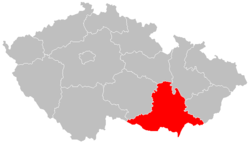 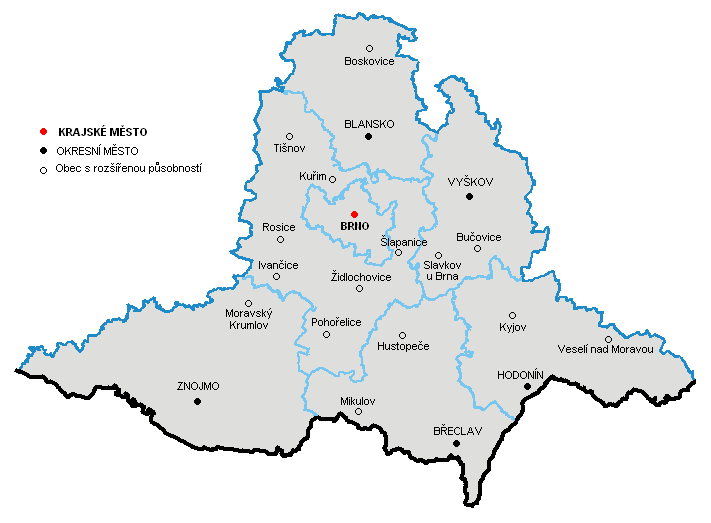 - krajské město je Brno – (podívejte se na hezké video o Brně https://www.youtube.com/watch?v=hgU04LO60iU )- leží na jihu Moravy- protože vám teď nemůžu o Jižní Moravě povídat, tak se podívejte aspoň na krátké videohttps://www.youtube.com/watch?v=uImrt2Z_6kA POVRCH: většinou nížinatý (podél řek) – Dyjskosvratecký úval a Dolnomoravský úvalHORY:- Drahanská vrchovina	- Moravský kras – jeskyně a propasti vytvořené ponornými říčkami Punkvou a dalšími		- Propast Macocha		- Punkevní jeskyna, Kateřinská jeskyně, Jeskyně Balcarka, Sloupsko-Šošůvské 			jeskyně  a další https://www.youtube.com/watch?v=FB_584xrA5Q	- Pálava , Novomlýnské nádrže: https://www.youtube.com/watch?v=yzm1OL1ucsQ ŘEKY – Morava, Dyje a Svratka- Jižní Morava patří k nejteplejším oblastem ČR – zemědělská oblast ( pšenice, řepa cukrovka, ječmen, zelenina, sady – jablka, meruňky, broskvoně , vinohrady – vinná réva)BRNO- největší moravské město, druhé největší město ČR- Zetor Brno – traktory, - BVV – Brněnské veletrhy a výstavy- historické, univerzitní, kulturní městoZNOJMO – historické památky- konzervárny (znojemské okurky)HODONÍN – poblíž je jediné naleziště ropy u násMIKULOV- centrum vinařstvíDoprava – DÁLNICE – u Brna se rozdělují do 3 směrů (Praha, Slovensko, Ostrava)Zdroje: https://cs.wikipedia.org/wiki/Jihomoravsk%C3%BD_kraj https://www.youtube.com/watch?v=uImrt2Z_6kA https://www.youtube.com/watch?v=hgU04LO60iU )https://www.youtube.com/watch?v=yzm1OL1ucsQ https://www.youtube.com/watch?v=FB_584xrA5Q 